АКТобщественной проверкина основании плана работы Общественной палаты г.о. Королев,в рамках проведения системного и комплексного общественного контроля,проведен осмотр благоустройства дворовой территории по адресу ул. Коммунальная, д. №14.Сроки проведения общественного контроля: октябрь месяц - 22.11.2019 г.Основания для проведения общественной проверки: план работы Общественной палаты г.о. КоролевФорма общественного контроля: общественный мониторингПредмет общественной проверки: благоустройство дворовой территории Состав группы общественного контроля:Члены комиссии «по ЖКХ, капитальному ремонту, контролю за качеством работы управляющих компаний, архитектуре, архитектурному облику городов, благоустройству территорий, дорожному хозяйству и транспорту» Общественной палаты г.о.Королев: Белозерова Маргарита Нурлаяновна – и.о. председателя комиссииЯкимова Варвара Владиславовна – член комиссииГруппа общественного контроля в рамках реализации программы "Формирование комфортной городской среды" с октября по 22 ноября провела общественный контроль по комплексному благоустройству дворовой территории по адресу ул. Коммунальная, д. №14. Проверка показала на прилегающей к МКД территории произведены работы по установке бордюрного камня, ремонту дорожных покрытий, организацией въезда и выезда из двора, обустройству парковочных пространств. Произведена укладка нового асфальтового покрытия на тротуарах и к подъездам МКД. Приведены в нормативное состояние пешеходные дорожки. Дворовое пространство включает детский игровой комплекс, на котором установлены новые малые игровые и спортивные формы. Создана комфортная среда для маленьких жителей. Комиссией отмечено работы выполнены в соответствии со СНиП, замечаний нет. Жители довольны качеством работ и новым видом дворовой территории. По данным проверки составлен АКТ.Приложение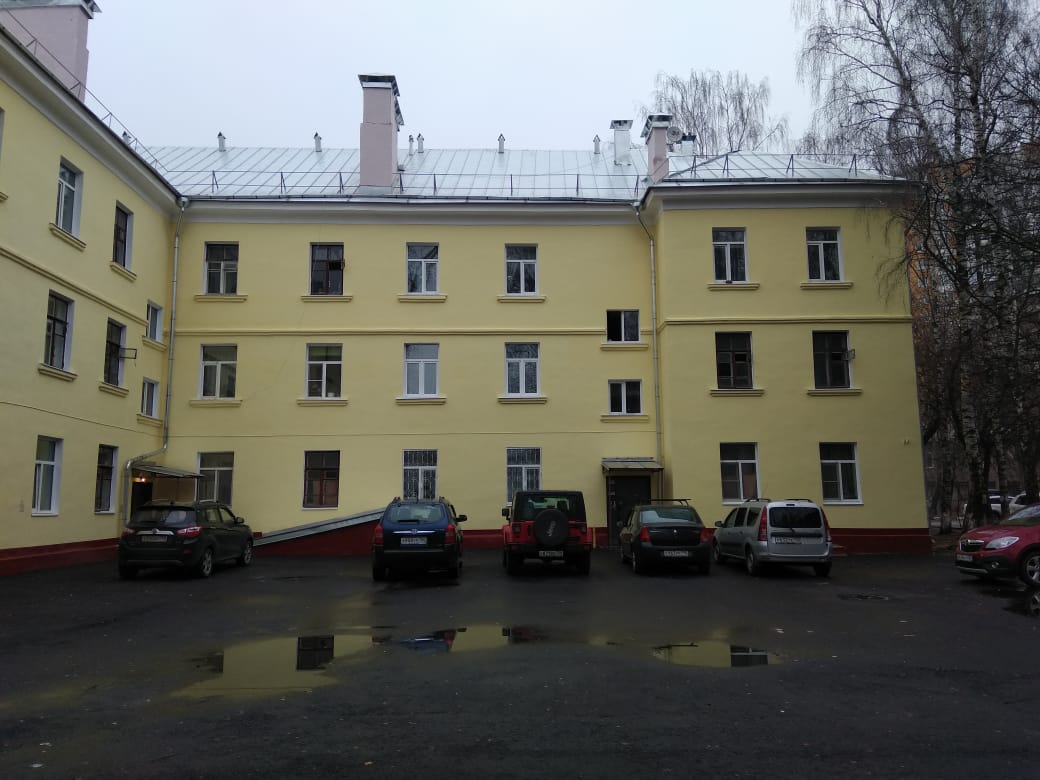 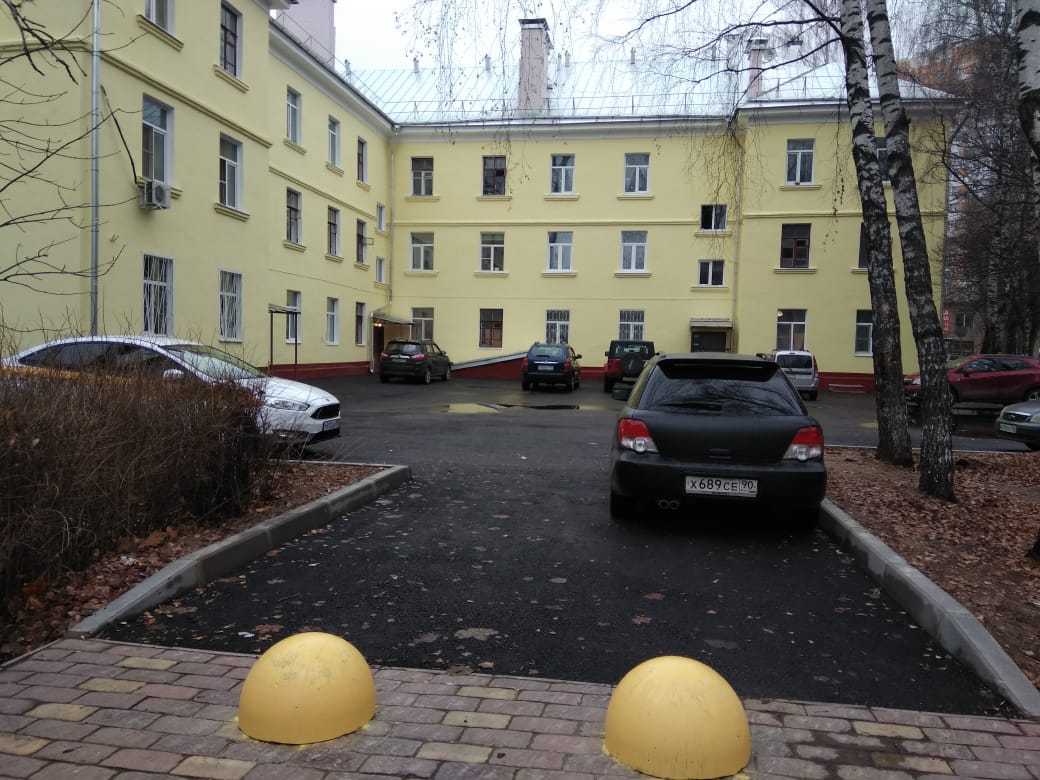 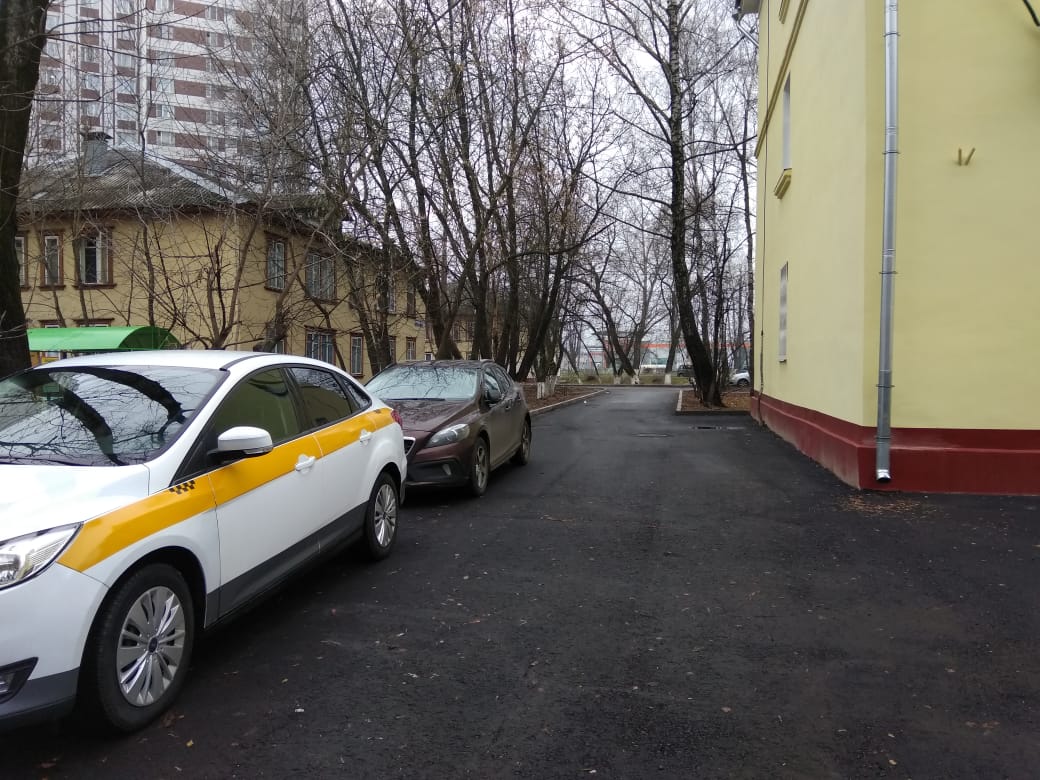 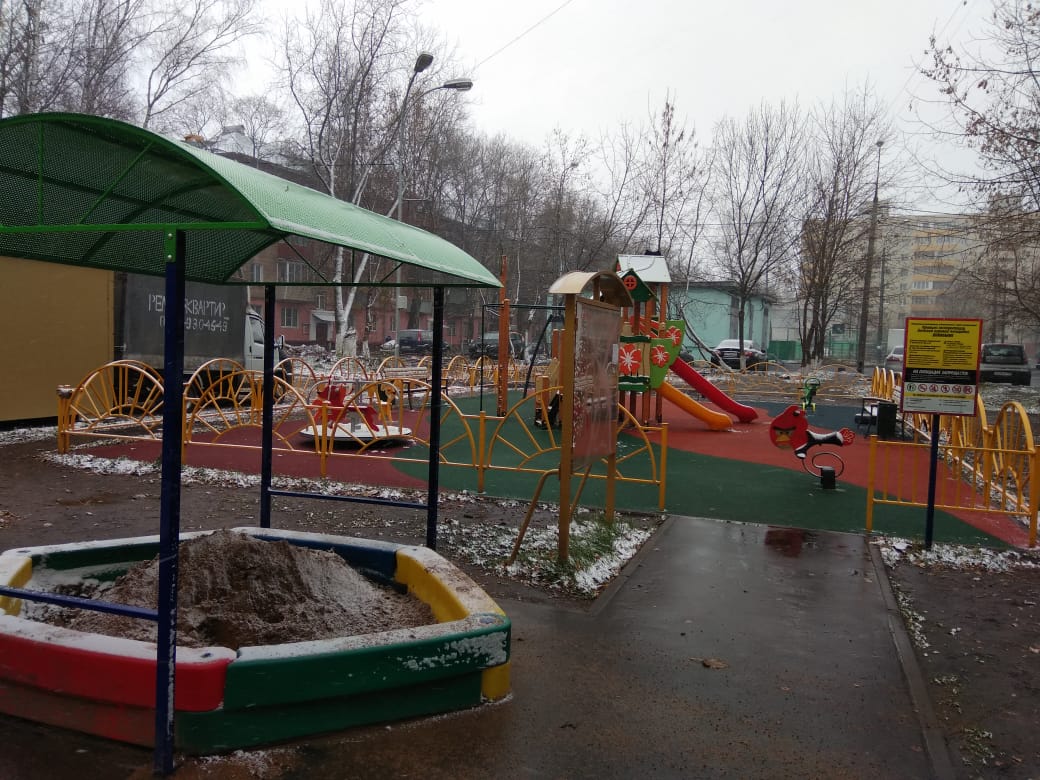 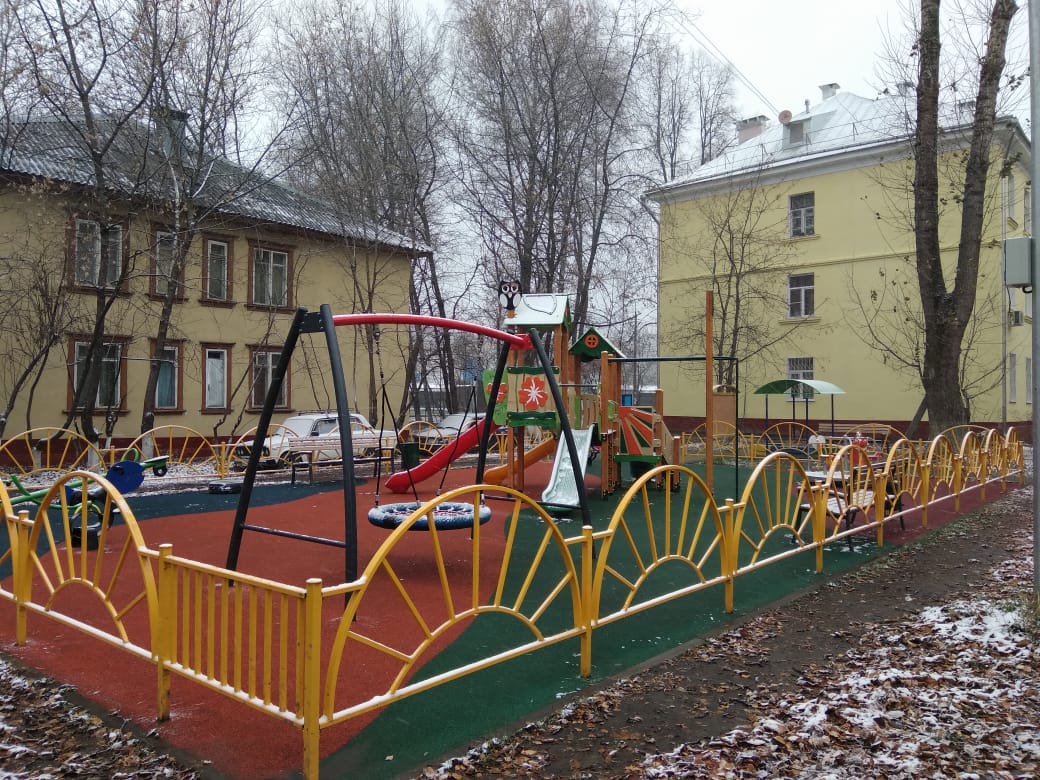 «УТВЕРЖДЕНО»Решением Совета Общественной палаты г.о. Королев Московской областиот 03.12.2019 протокол № 24И.о. председателя комиссии «по ЖКХ, капитальному ремонту, контролю за качеством работы управляющих компаний, архитектуре, архитектурному облику городов, благоустройству территорий, дорожному хозяйству и транспорту» Общественной палаты г.о.Королев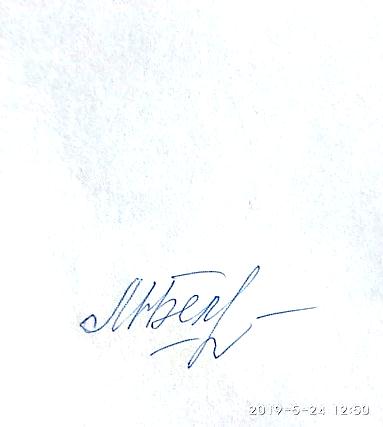 М.Н. Белозерова